Scenariusz  9 - Ćwiczenia wymowy głoski „dż”Ćwiczenia  oddechowe„Łatki żyrafy” 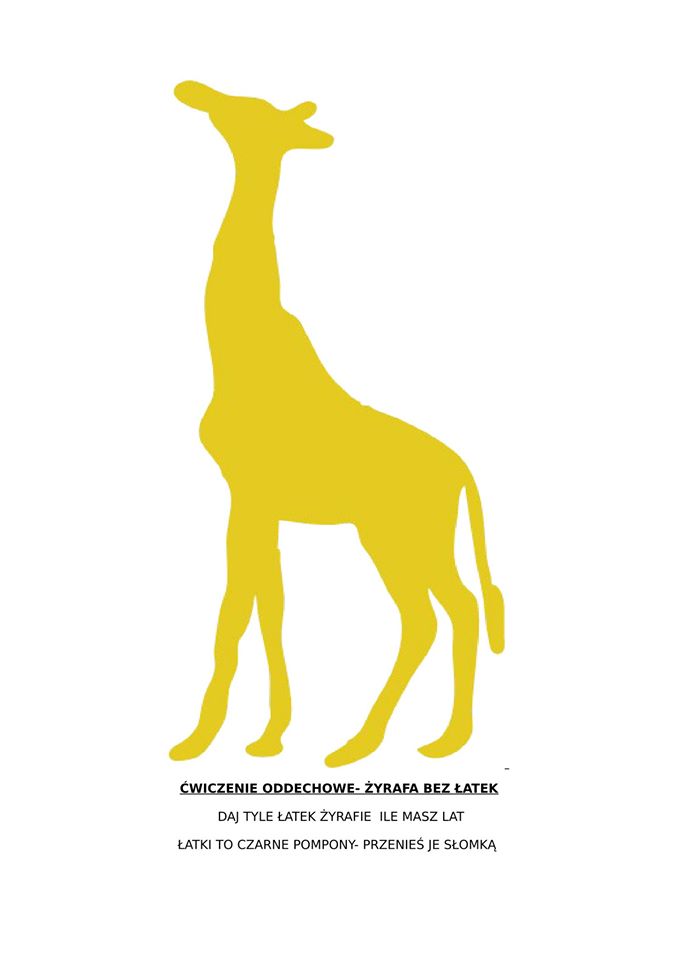 „Tunel”. Zgnieć kartkę papieru w kulkę. Dmuchnij tak, aby kulka trafiła do tunelu – rolki od papieru toaletowego.Ćwiczenia artykulacyjne Ćwicz razem z postaciami z obrazka.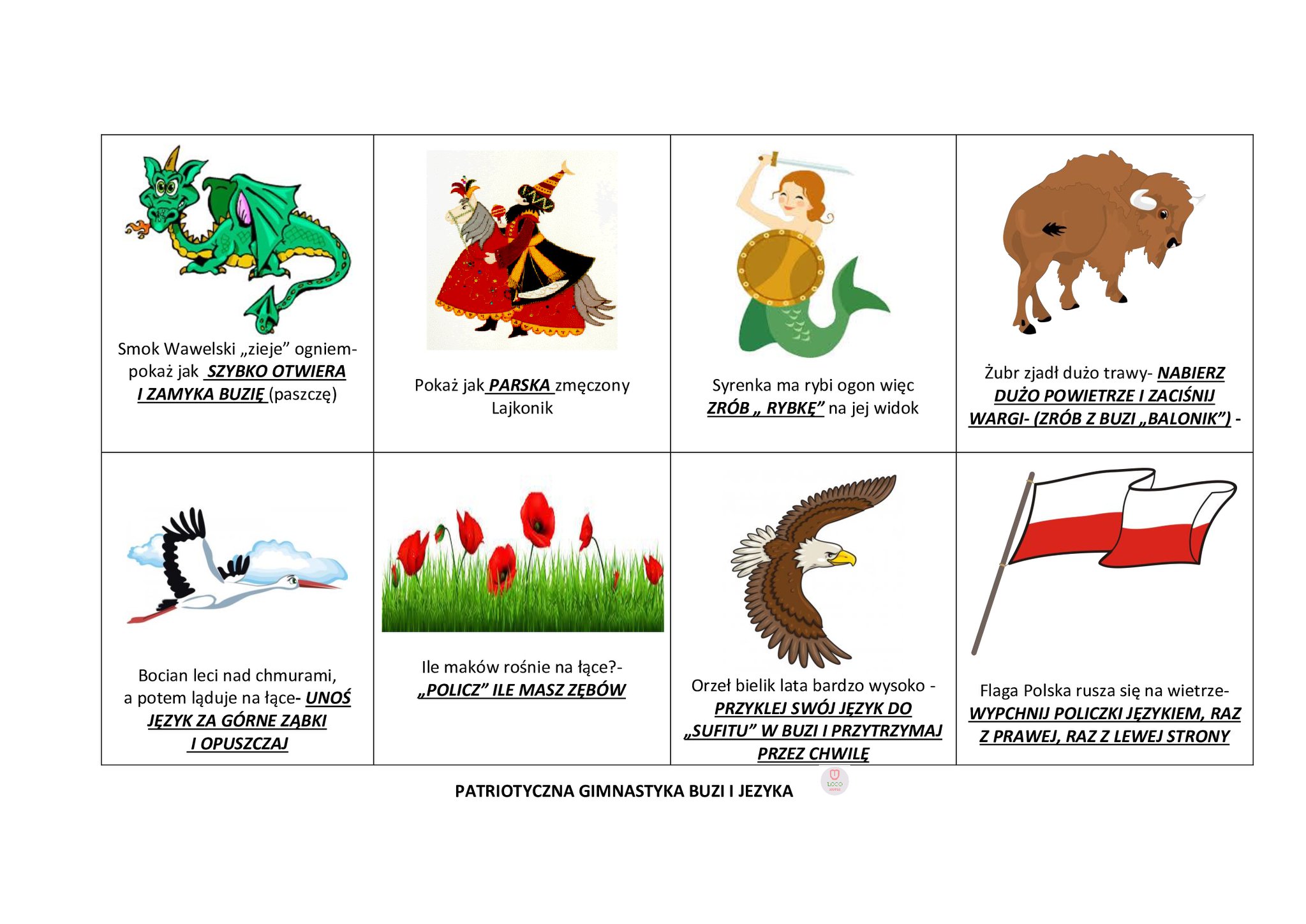 2. „Zęby wiewiórki”. W małym parku mieszka   łączymy zęby, rozchylamy wargiFiglarka i śmieszka    stukamy zębamiTutaj zerwie szyszkę   dolne zęby gryzą górną wargęTam zerwie orzeszka   górne zęby gryzą dolną wargęĆwiczenia wymowy głoski „dż”Wyliczanka „Przejażdżka Dżina”. Naucz się na pamięć.Dżentelmen DżinWyjeżdża dżipemNa przejażdżką w dżungliPrzed świtem. Wiersz  „Bułeczki drożdżowe”. Powtarzaj treść wiersza.Rośnie ciasto na bułeczki,drożdże to sprawiają.Potem w ciasta kawałeczki ręce babci dżem  wykładają. Bułeczki drożdżowe babci, a w środku dżem porzeczkowy.Lepsze od innych łakoci lepsze niż tort orzechowy.Karta pracyPokoloruj obrazki, nazwij je.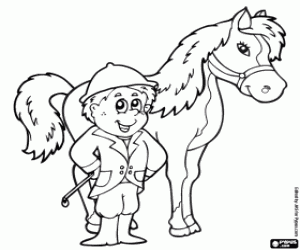 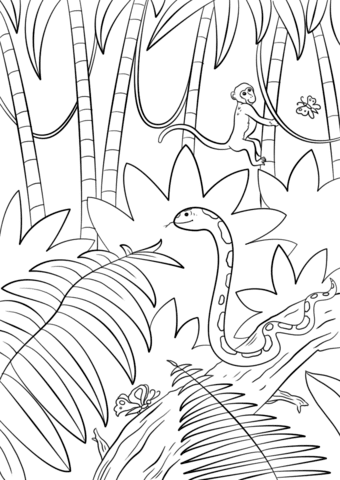 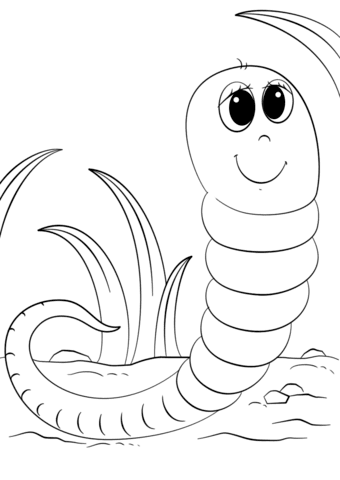 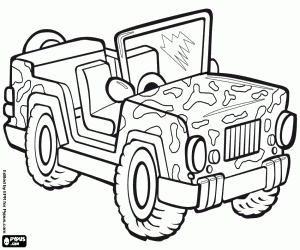 